Acorn Class Home Learning Plans – 11.05.2020 (week 6)Things written in red have been sent home with week 1 plans or detailed on Acorn Class Home Learning Weekly Schedule or Wider Curriculum Home Learning MatrixThings written in green have been sent home with week 2 plansThings highlighted in yellow were sent home on Thursday 19th March in brown envelopes for ‘home learning’Things written in pink have been sent home with week 3 plans Things written in blue have been sent home with week 4 plans Things written in orange have been sent home with week 5 plansThings written in purple have been sent home with week 6 plans  Please continue to upload anything you do at home on to Tapestry or email them to acorn@st-barnabas.kent.sch.uk , we would love to see what you and your child have been getting up to  If you need any advice or support email – acorn@st-barnabas.kent.sch.uk and I will do my best to help.Paper copies of plans and resources can be obtained from School Office. Here is our ‘usual’ class timetable if you would like the follow this at home:Use the teacher directed story times to share a story with your child and discuss some of the questions listed on the Acorn Class Home Learning Weekly Schedule. Please refer to the document title ‘Reading’ to support you further. The story ‘Coronavirus – A Book for Children’ has been included in this weeks resources. Use the teacher directed writing time to do a piece of writing or mark making (refer to the Acorn Class Home Learning Weekly Schedule for ideas). There is also the ‘how to draw’ pictures we use in class, your child can then write a short sentence about their pictureUse the daily mile and PE times to do Joe Wick’s PE lessons via https://www.youtube.com/user/thebodycoach1 at 9am each day or some Yoga via https://www.youtube.com/user/CosmicKidsYoga or use the PE challenges cards or use the ‘Keep Well and Active at Home’ posterUse the ‘Wake and Shake’ time to do some of ‘Just Dance’ routines or GoNoodle which can be found on www.youtube.com or make up your own dance routines to a songUse the child initiated learning time to allow your child access to the toys, games and resources they have at home or pick some activities from the:Wider Curriculum Home Learning Matrix – Week 1Wider Curriculum Home Learning Matrix – Week 3 Practical ideas booklet Any of the other activities that are sent home via Parentmail or in the home learning pack.Any of the Easter holiday activities uploaded to TapestrySome of the activities added to the ‘activity’ tab on Tapestry Some of the activities set via 2dos on www.purplemash.com - log in sent home on Thursday 19th Marchhttps://abcdoes.com/home-learning/The following social media pages may be helpful for other ideas to do with your child:FacebookMrs Smiths Online PhonicsInstagramMiss_funroSeize.the.playSarahjudge27Mrs_simmons_says_LeighwoodseyfsMinicheddarz0412Youtube.comWoolro & CoMr McRE – What can we learn from the Old Testament?Make a room in the house messy by putting clean rubbish or objects on the floor. Ask your child how they feel about this mess. Tidy up and sort the mess out together. Talk about the bible (showing your child one if you have one) explain that the Bible is a bit like lots of chapters in the same big story. Discuss the two sections – the Old Testament at the front and is about before Jesus was live and the New Testament at the back and is about Jesus’ life. Read ‘The Story of Noah’s Ark’ (Genesis 6-9) or watch https://youtu.be/qzYjy6lhRagTalk about the room being a mess earlier, we had to tidy and start again it was a bit like when God cleaned the world and started again. He promised that however messy the world got he would not send a flood again.Think about a promise you have made and what the words ‘I promise’ mean.Draw or make a rainbow to display in your window. Is there another reason we have seen lots of rainbows recently?You may also like to learn the song ‘the animals went in two by two’ - https://www.bbc.co.uk/teach/school-radio/nursery-rhymes-the-animals-went-in-two-by-two/zr88bdmMonday 11th MayPhonicsPlease use this planning for Tuesday and Wednesday’s Phonics lessons too. RecapPut the flash cards in alphabetical order and sing the alphabet while pointing to the correct letter or listening to https://www.youtube.com/watch?v=jPVbJ-IaHIwRecap sounds and words taught so far using the flash cards or www.phonicsplay.co.uk  (see week 1 home learning plans) – once your child can identify particular sounds, take these out and only recap the ones they have struggled withYou may want to watch the video ‘Phonics with Miss Traviss – Full Phase 3 recap’ on Tapestry (uploaded 4th May).Sound pronunciation - https://www.youtube.com/watch?v=IwJx1NSineESounds taught so far - s a t p i n m d g o c k ck e u r h b f ff l ll ss j v w x y z zz qu ch sh th ng ai ee igh oa oo ar or ur ow oi ear air ure er Words taught so far - The I to a to go no into put of he she we me be my was you they allTeachWe have now learnt all the Phase 3 sounds and will now be recapping them. I will focus on a few sounds each week – please let me know if there is some sounds in particular that, your child is struggling with.This week’s focus…… y z zz quPractise and Apply – Choose one of the activities below (or any from previous packs sent home)Choose one of these activities…….Pick game to play from www.phonicsplay.comPlay one of the games from Phase 2 or Phase 3 on http://www.letters-and-sounds.com/Play the ck (ending) e game or y z zz qu game on www.purplemash.com – log in sent home on Thursday 19th March, access via 2dosDictate words for your child to writeAsk your child to write a sentence using one of the wordsWrite the words out for your child to readList the sounds learnt so far, can you think of a word containing each sound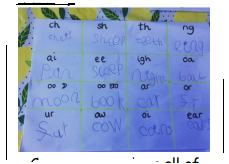 Play yes or no – your child reads the sentences and decides whether the answer is yes or no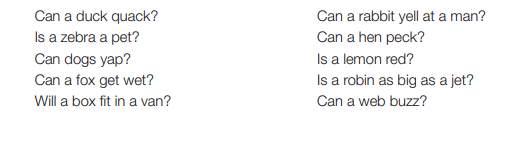 Complete one of the activities from the home learning pack….Play what’s in the box –use the word cards and pictures or objects. Put the words in a box, children read the words and find the matching picture or objectPlay Phase 2 Phonopoly Read and Roll y z zz qu  (your child may need support to read some of the words of the zz page, we have not learnt y as an ee sound and the suffix ed)Read the checklist, can you find the pictures on the ispy sheet?Play I spy initial sounds Complete a wordsearch Complete the y z zz qu work bookj w v x y z zz race game Suggested words: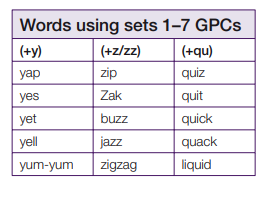 Letters and Sounds Recap Videoshttps://wandleenglishhub.org.uk/lettersandsounds/receptionMaths RecapListen to or sing one of these counting songs 5 Little Ducks https://www.youtube.com/watch?v=pZw9veQ76fo5 Little Monkeys https://www.youtube.com/watch?v=0j6AZhZFb7A5 Little Speckled Frogs https://www.youtube.com/watch?v=TtX8yVEF0-wDiscuss what happens each time one of the animals go – does the number get bigger or smaller?TeachWatch the video taking away on a number line on Tapestry. OrCreate some number sentences using numbers to 10 e.g.7-5 =3-3 =6-4 =Ask your child to find the first number in the number sentence on their number line. Then demonstrate ‘jumps’ back to the next number in the sentences. What is the answer?Ensure your child is doing accurate jumps that land on the next number before doing the next jump back.You could create a life size number line so your child can do the jumping.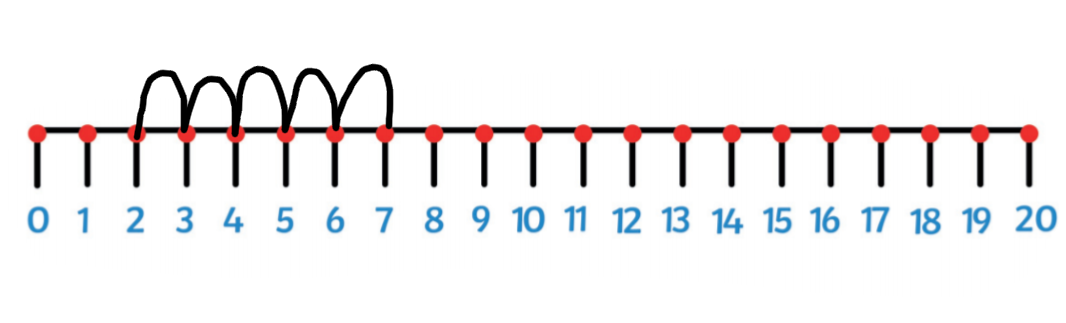 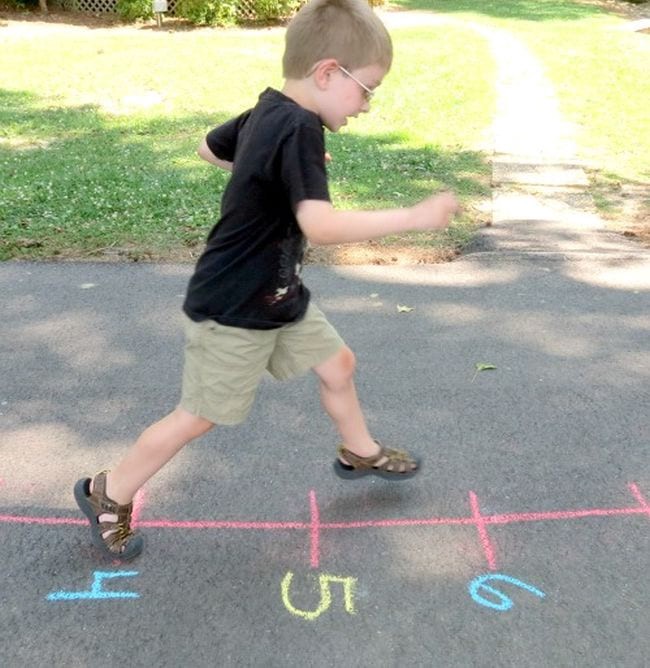 Continue to practise the above activity with different number sentences.Tuesday 12th May PhonicsPlease use Monday’s planning and select a different activity to complete from the list – if you need further support or ideas please email acorn@st-barnabas.kent.sch.ukMaths RecapAsk your child to show you a number of fingers e.g. 5 – they might show 5 on one hand, challenge them to find a different way of making 5 e.g. 2 fingers on one hand and 3 fingers on the other. Once you have found all the ways of making 5, choose a different number. TeachWatch the video ‘Hidden Items 1’ on Tapestry orCount out 5 objects (e.g. cars), ask your child to check how many cars you have and that they know how many cars there are. Then cover the cars with a blanket or scarf. Add 2 more cars under the blanket, make sure your child is watching. Ask them how many cars there are altogether? Encourage them to represent the cars with their fingers – counting 5 (or knowing there are 5), 7, 6.Repeat with different amounts of objects. Get your child to have a go at add the cars under the blanket and you work out the number sentence. Key questions – how many cubes did we have to start with? How many cubes did I add? How many cubes will be under the cloth now? How did you work it out?Wednesday 13th MayPhonicsPlease use Monday’s planning and select a different activity to complete from the list – if you need further support or ideas please email acorn@st-barnabas.kent.sch.ukMathsRecapUse the talk about number bonds activity – can you find all the objects that make each number sentence?TeachWatch the video ‘Hidden Items 2’ on Tapestry orCount out 5 objects (e.g. cars), ask your child to check how many cars you have and that they know how many cars there are. Then cover the cars with a blanket or scarf. Take away 2 cars from under the blanket, make sure your child is watching. Ask them how many cars there are now? Encourage them to represent the cars with their fingers – counting 5 (or knowing there are 5) and counting back (they may like to use their other hand to represent the two taken away.Repeat with different amounts of objects. Get your child to have a go at add the cars under the blanket and you work out the number sentence. Key questions – how many cubes did we have to start with? How many cubes did I take away? How many cubes will be under the cloth now? How did you work it out?Thursday 14th  MayPhonicsPut the flash cards in alphabetical order and sing the alphabet while pointing to the correct letter or listening to https://www.youtube.com/watch?v=jPVbJ-IaHIwRecap sounds and words taught so far using the flash cards or www.phonicsplay.co.uk  (see week 1 home learning plans) – once your child can identify particular sounds, take these out and only recap the ones they have struggled withSound pronunciation - https://www.youtube.com/watch?v=IwJx1NSineESounds taught so far - s a t p i n m d g o c k ck e u r h b f ff l ll ss j v w x y z zz qu ch sh th ng ai ee igh oa oo ar or ur ow oi ear air ure air erWords taught so far - The I to a to go no into put of he she we me be my was you they allTeachTricky word – areUse your created flashcard and discuss with your child what the ‘tricky’ part of this word is (the whole word, it sounds like it should be spelt ar)Can your child think of a sentence with the word are in?Practise and ApplyChoose one of these activities…….Practise writing all and other tricky and high frequency words learnt so farHide tricky words around the house for your child to find and read Write a sentence with the word all in it Listen to ‘The Tricky Word’ songs – Phase 2 https://www.youtube.com/watch?v=TvMyssfAUx0  Phase 3 https://www.youtube.com/watch?v=R087lYrRpgYSee how many times you can write all in 1 minuteComplete tricky word searchComplete Phase 3 tricky word activity bookMake your own tricky word skittles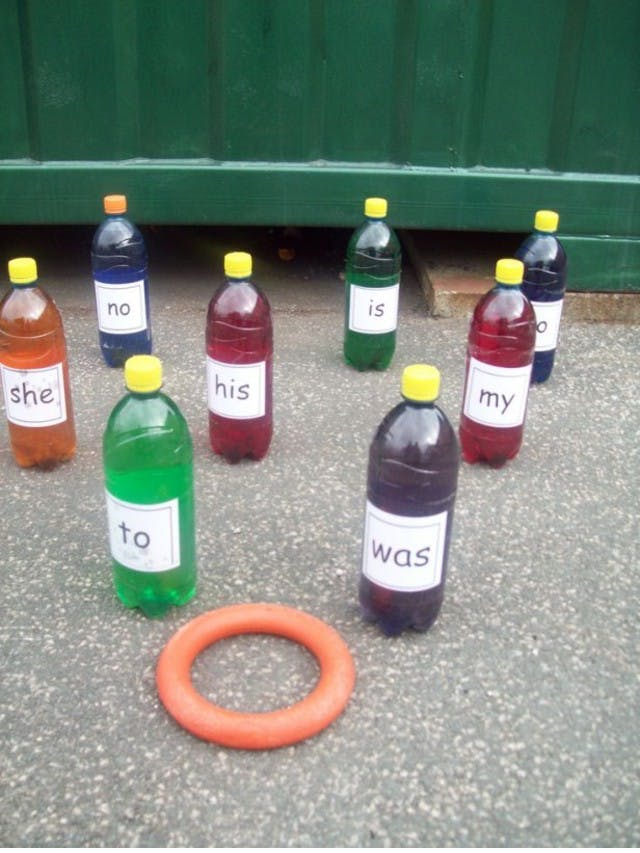 Friday 8th MayPhonicsRecapPut the flash cards in alphabetical order and sing the alphabet while pointing to the correct letter or listening to https://www.youtube.com/watch?v=jPVbJ-IaHIwRecap sounds and words taught so far using the flash cards or www.phonicsplay.co.uk  (see week 1 home learning plans) – once your child can identify particular sounds, take these out and only recap the ones they have struggled withYou may want to watch the video ‘Phonics with Miss Traviss – Full Phase 3 recap’ on Tapestry (uploaded 4th May).Sound pronunciation - https://www.youtube.com/watch?v=IwJx1NSineESounds taught so far - s a t p i n m d g o c k ck e u r h b f ff l ll ss j v w x y z zz qu ch sh th ng ai ee igh oa oo ar or ur ow oi ear air ure er Words taught so far - The I to a to go no into put of he she we me be my was you they all areTeachFriday’s phonics lessons are going to be drawing a picture and writing a sentence. The sentence we will write will use at least one of the sounds we have been recapping this week.Two writing templates have been provided – one has the phoneme frames and one is a single line. Either use the step-by-step drawing below or watch the video ‘Writing 1’ on Tapestry.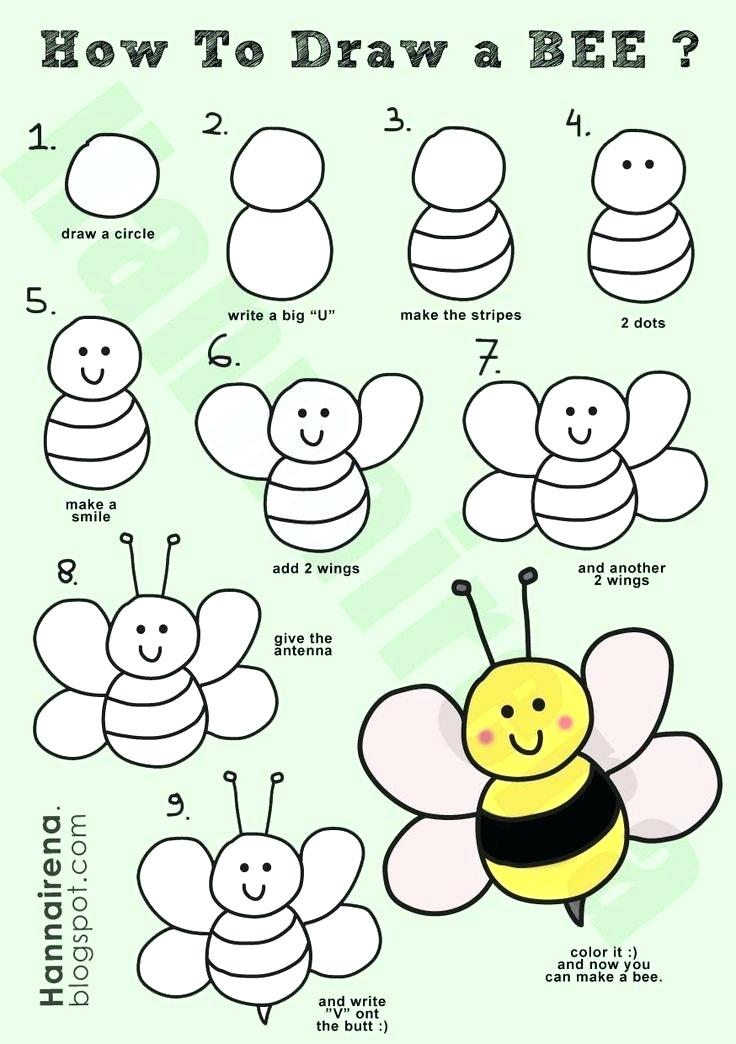 Once you have finished drawing the bee, you have two options Use the phoneme frame writing template provided and…Say the sentence ‘a bee can buzz’. Repeat the sentence several times and get your child to join in.Once they can confidently say the sentence on their own, ask them to write it down making sure there is one sound in each box.Use the line writing template provided and….Think of your own sentence about the bee. Say the sentence several times and get your child to join in. Once they can confidently say the sentence on their own, ask them to write it down. Make sure they are hearing all the sounds in the word.Remind your child to use correct letter formation and encourage them to hear all the sounds in each word. Remember tricky words get written on a line and if you are writing a digraph, both letters go in the same box.Please refer to the ‘Acorn Class Daily Schedule’ or http://www.st-barnabas.kent.sch.uk/page/?title=Acorn+Class&pid=40 on how to support your child with their writing.MathsRecapPlay ‘how many snacks’  - place some fruit (e.g. apples) into two bowls/piles. Can your child find out the total number by counting all of them? Repeat with different amounts and types of fruit.TeachWatch the video ‘Simple Maths Story 3’ or ‘Simple Maths Story 4’ on Tapestry. One is addition, one is subtraction. You can choose to do one or both.Or create your own maths story to tell to your child similar to the one below (you can choose addition or subtraction or both).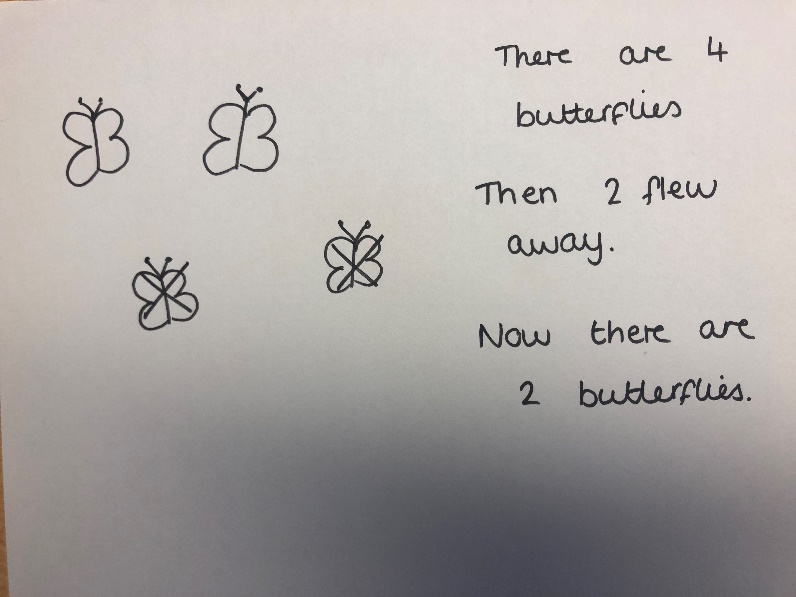 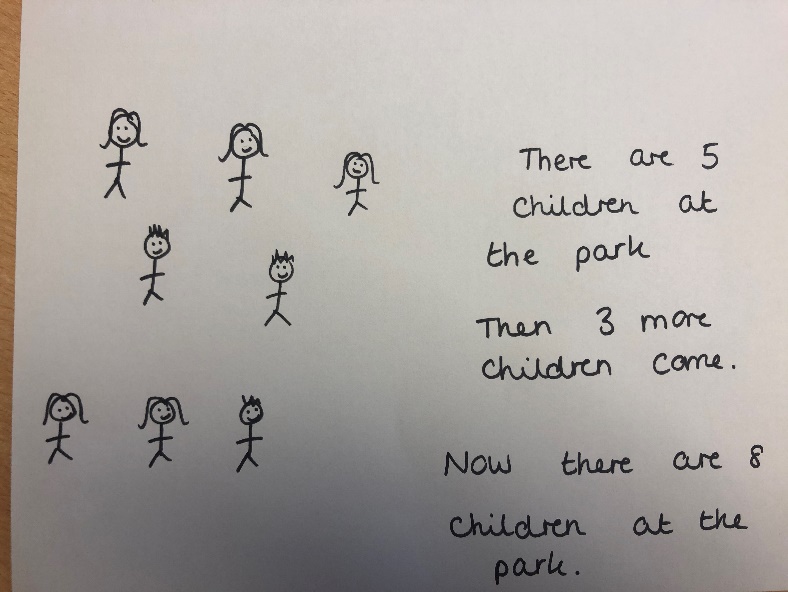 Then your child is to write their own maths story. Numberblocks episodes to support addition and subtraction:Blast Off - https://www.bbc.co.uk/iplayer/episode/b08q3zx7/numberblocks-series-2-blast-offJust Add One - https://www.bbc.co.uk/iplayer/episode/b08q39b4/numberblocks-series-2-just-add-oneNumberblock Castle - https://www.youtube.com/watch?v=PNtcXa1A6foThe Two Tree - https://www.youtube.com/watch?v=y-2vJad-VAQFluffies - https://www.youtube.com/watch?v=BgJ62VZH6e4Ten Green Bottles - https://www.youtube.com/watch?v=XGRHV_tAglIHide and Seek - https://www.bbc.co.uk/iplayer/episode/b08dmn88/numberblocks-series-1-hide-and-seekHoles - https://www.bbc.co.uk/iplayer/episode/b08dmjsk/numberblocks-series-1-holesWhat’s the Difference? - https://www.youtube.com/watch?v=oKnITCWvnigNumberblock Rally - https://www.youtube.com/watch?v=L8ZMhan4FlkOctoblock to the Rescue! - https://www.youtube.com/watch?v=9w5K5PL7fu4Ten Again - https://www.youtube.com/watch?v=CJ0PQ0VuMpgMirror Mirror - https://www.youtube.com/watch?v=OkU0kPbWni8Three Little Pigs - https://www.bbc.co.uk/iplayer/episode/b08cqtk0/numberblocks-series-1-three-little-pigsMondayTuesdayWednesdayThursdayFriday8.45-9.10Morning activities and daily mile (6 laps running or walking round the playground)Morning activities and daily mile (6 laps running or walking round the playground)Morning activities and daily mile (6 laps running or walking round the playground)Morning activities and daily mile (6 laps running or walking round the playground)Morning activities and daily mile (6 laps running or walking round the playground)9.10-9.40Phonics PhonicsPhonicsPEPhonics9.40-11.20Child Initiated Learning TimeChild Initiated Learning TimeChild Initiated Learning TimePEChild Initiated Learning Time11.20-11.45Teacher directed activity – StoryTeacher directed activity – WritingTeacher directed activity – RETeacher directed activity – StoryTeacher directed activity – Maths11.45-12Get ready for lunch – sing counting songs, nursery rhymes or watch Geraldine the GiraffeGet ready for lunch – sing counting songs, nursery rhymes or watch Geraldine the GiraffeGet ready for lunch – sing counting songs, nursery rhymes or watch Geraldine the GiraffeGet ready for lunch – sing counting songs, nursery rhymes or watch Geraldine the GiraffeGet ready for lunch – sing counting songs, nursery rhymes or watch Geraldine the Giraffe12-12.45LunchtimeLunchtimeLunchtimeLunchtimeLunchtime12.45-1Chat about lunch, Wake and ShakeChat about lunch, Wake and ShakeChat about lunch, Wake and ShakeChat about lunch, Wake and ShakeChat about lunch, Wake and Shake1-1.30MathsMathsMathsPhonicsLibrary1.30-2.30Child Initiated Learning TimeChild Initiated Learning TimeChild Initiated Learning TimeChild Initiated Learning TimeChild Initiated Learning Time2.30-3Get ready for home, storyGet ready for home, storyGet ready for home, storyGet ready for home, storyGet ready for home, story